WIS Monitoring - Work Package 1: Demonstration TELECONFERENCE 01 (17 Apr 2015)Meeting detailsChair: Weiqing QuWMO Secretariat: Dave ThomasWebex Name: Kickoff - WIS Monitoring - Work Package 1 - DemonstrationDate: Friday, 17 April 2015Time: 02:00 pm | Europe Time (Geneva, GMT+02:00) | 2 hrs:Meeting Webpage: http://wis.wmo.int/page=WIS-MonDemo-2015-T1 1. Dates of Demo (1-3 June 2015)Dr Weiqing Qu, co-project manager for the WIS Monitoring Project, opened the meeting and thanked participants for joining in. He advised that JMA had proposed Mr Yasutaka Hokase lead the WIS Monitoring - Work Package 1 Demonstration. The meeting gladly accepted the offer and expressed its appreciation for their taking on this role.The meeting agreed to the agenda as listed in Annex 1 to this summary report, noting Mr Markus Heene’s request to review the JSON Specification Document (http://wis.wmo.int/file=1437) will be addressed under Agenda Item 5 “Status of demonstration components.” A list of participants is in Annex 2.The secretariat explained that WMO was holding a multimedia display at Congress 17 in the upstairs foyer (See the red star in Annex 3) and that area and equipment will be available to WIS Demo on 1 to 3 June. This aligns with the WIS paper being considered in the morning of June the 3rd. 2. Messages to be deliveredThe meeting agreed on the messages to be delivered as described in agenda item 2 of Annex 2, noting that we may need to prioritise further, but that we want to emphasise WIS is operational and being monitored, ensuring its on-going compliance and reliability. Members’ centres will be evident in the monitoring once they start working with their GISC to ensure they are included. We want people to know what WIS monitoring is, and that it is not there to replace or undertake monitoring of programs including the World Weather Watch monitoring. We also want to take advantage of Members’ interest to raise their awareness of WIS and to answer any questions on WIS that they might have.The meeting noted that the demonstration would also be an opportunity to get Members feedback on the WIS monitoring at its present development stage, including their reaction to the information available and its presentation. Mr Heene highlighted the benefit of showing the distribution of centres by use of the Country Profile Database maps of WIS centres and observing sites, but emphasised that the map needs to be carefully reviewed prior to showing it at Congress. For example, the red city locations, confusion with NCs and observing sites, etc. The meeting noted that the three main elements of the demonstration will be: Posters/Displays; Monitoring Dashboard; and PC access to GISCs.The meeting considered the question of how to demonstrate WIS monitoring to Members’ centres whose principal GISC is not part of the demonstration and agreed that at this time it will suffice to show them other centres to see what will be monitored and what they will have to contribute.3. Who will participate in Demo at Cg?The meeting noted that the only Member representative at this time will be Mr Yasutaka Hokase (JMA). Although Ms Jitsuko Hasegawa (JMA) will also be at Congress, she will be a part of the delegation so will not be able to staff the display. Thus, the demonstration at this time will be staffed by Mr Hokase and the secretariat. In order for Mr Hokase to participate, the meeting requested the secretariat to provide an invitation to JMA noting his lead role in the monitoring demonstration. Mr Giraud recommended that he writes to ET-WISC requesting support from other centres.4. What resources will you bring (or supply if not attending) and what needs to be supplied by WMO (eg Posters, PCs) The meeting noted that in order to support the demonstration, it will be necessary for centres to provide posters and information on WIS, including a poster on monitoring. It requested the WIS Monitoring Project Managers (Mr Giraud and Dr Qu, to write to ET-WISC and its Task Teams requesting members to provide material. It noted that space might be limited so it should be clear that not all posters may be able to be displayed and that the aim would be to provide as wide a regional coverage as possible, and that it would be a good idea to tell members how much space is available. It requested that the secretariat investigate the space available and advise Mr Giraud accordingly. It further agreed that members of the demonstration team should consider sending sample images of potential posters to get an idea of what is available. The meeting agreed with Ms Hasegawa that it would be good to have a poster describing WIS monitoring and how it varies from other programme monitoring (eg WWW monitoring). Dr Qu offered to try and scope a poster and come back to the group. The secretariat noted that the poster could include reference to periodic reporting or the wider monitoring elements, in addition to the demo based on real time monitoring.5. Status of demonstration components (how ready are we now) - Include JSON specificationThe GISC representatives presented the status of their monitoring portals. Mr Markus Heene noted that DWD were participating in the development but were not providing a portal. Mr Hokase reported that their portal presently supports 5 GISCs and plans to add GISC Seoul next week. He noted that JMA will not be developing the Calendar component of the Dashboard for notifying outages as a part of their Cg demonstration.  He also noted that JMA would like other centres to provide JSON files by mid-May. Mr Wang Peng reported that GISC Beijing Dashboard will be ready in mid-May. The meeting noted that at present the dashboards focused on the GISC reports and that it would be a good idea to include reports from their own DCPCs and NCs. There was some discussion on the requirement to get wider NC and DCPC representation but the project co-leaders emphasized that there was insufficient time to achieve this before Congress.The meeting agreed that it should make the best use of what we have in place now rather than trying to add new features. It agreed that it would be good to get all GISCs contributing their JSON files to the CMA/JMA/INMET dashboards and requested Mr Giraud to write to TT-GISC asking other GISCs to make arrangements to publish their JSON files to CMA/JMA by May 15.  It also noted the request of JMA to have their dashboard reviewed by the group for suggestions on terminology and labels. Noting that CMA and JMA will have their Dashboards ready for review by May 8th, it tasked them to provide to the group on that day for their review. It requested other participants to review the dashboards and send feedback to the GISCs by Tuesday May 12th so CMA/JMA can consider the feedback and report back to the group on a telco at 2pm Wednesday May 13th (Geneva time). Mr Giraud noting that he had planned a Project management group meeting for 2 hours at that time, agreed that he would give the first hour to the WP1 - Demonstration to discuss the dashboards review. The second hour of his meeting will revert to the original agenda.6. What will be shownThe meeting discussed what needs to be shown to achieve the messages identified under agenda item 2. It agreed that the dashboards from CMA, JMA and INMET would feature to cover the monitoring. Components, such as the event calendar will be demonstrated on the GISC dashboard with that capability. Similarly,   INMET dashboard will be used to show network connectivity. Other WIS functionality will be displayed via demonstration utilising the GISC portals running on PCs trying to personalise the presentation as much as possible. As noted above, posters can be used to show the other aspects of monitoring, and what WIS monitoring is and is not. The idea of powerpoint presentations was discussed, but not fully enveloped. The secretariat may be able to provide the story board from Cg 16. Posters will be an important part of the display promoting national and regional WIS implementation and activities.7. What is missing and needs to be done to achieve the above messages?As noted, the meeting agreed not to try and add new functionality so the demonstration will be based on current capability of the three dashboards. However, it is important to get wider GISC involvement in providing the data to the dashboard operators. It is also important to fine tune the presentation of the dashboards to remove little known abbreviations or technical terms and to make the reporting as readable as possible. A poster is needed to describe WIS Monitoring and it was deemed ideal to have posters on other WIS aspects. Ideally, it would be good to have a wider representation of members’ centres staffing the display. From a technical point, the JSON Spec Version 0.1 no longer properly reflects the JSON structure being used and needs to be updated. Mr Heene agreed to do this.8. Who will do what (ie lead on elements, demo project lead, etc) The main action items were as follows.Mr Hokase will lead the technical development and coming together of the demonstration.Dr Qu will chair the telcos when needed.Mr Heene will update the JSON schema so that it properly reflect the JSON structure.Mr Giraud will email GISCs requesting them to provide JSON files to CMA/JMA/INMETMr Thomas to confirm Poster display space by Apr 22nd.Mr Giraud/Dr Qu to write to ET-WISC asking for poster contributions.CMA/JMA/INMET will make Dashboards available for review by team on May 8th.Team will review dashboards and send feedback to CMA/JMA/INMET by May 12th.Telco on May 13th to discuss dashboards feedback and actions.GISCs to have made arrangements for supply of JSON files by May 15th.CMA/JMA/INMET to incorporate all changes and finalize them by May 22nd.Dashboards/monitoring to be frozen on May 22nd.9. Timelines and meetings The next meeting will be a telco at 2pm Wednesday May 13th for one hour (Geneva time)10. Live practiceDetails and timing for a live practice will be discussed on May 13th telco.Annex 1 (Agenda)Dates of Demo (1-3 June 2015) Messages to be delivered WIS is operational WIS is operational and many centres are providing information through it (eg CMA/JMA portal showing number of GISCs, Metadata records, and CPDB map of WIS centres). Click here for CPDB map. WIS is extensive (eg INMET's active display). WIS is providing essential information reliably Members should be able to see stats for their NC, or at least what they can expect to see. WIS monitoring is real time and feeds routine monitoring (eg Quarterly and Annual reporting on availability of WIS centres and WIS usage) WIS Monitoring focuses on WIS What is WIS Monitoring WIS monitoring is different from WWW monitoring (Show display of WWW monitoring results). User Programmes are responsible for monitoring the contents of their own product monitoring. Information on WIS is widely available Demonstrators should be able to answer questions on WIS from Cg delegates and secretariat staff Who will participate in Demo at Cg What resources will you bring (or supply if not attending) and what needs to be supplied by WMO (eg Posters, PCs) Status of demonstration components (how ready are we now) - Include JSON specification What will be shown What is missing and needs to be done to achieve the above messages Who will do what (ie lead on elements, demo project lead, etc) Timelines and meetings Live practice Annex 2 (Participants)Annex 3 (Map of CICG – Congress centre)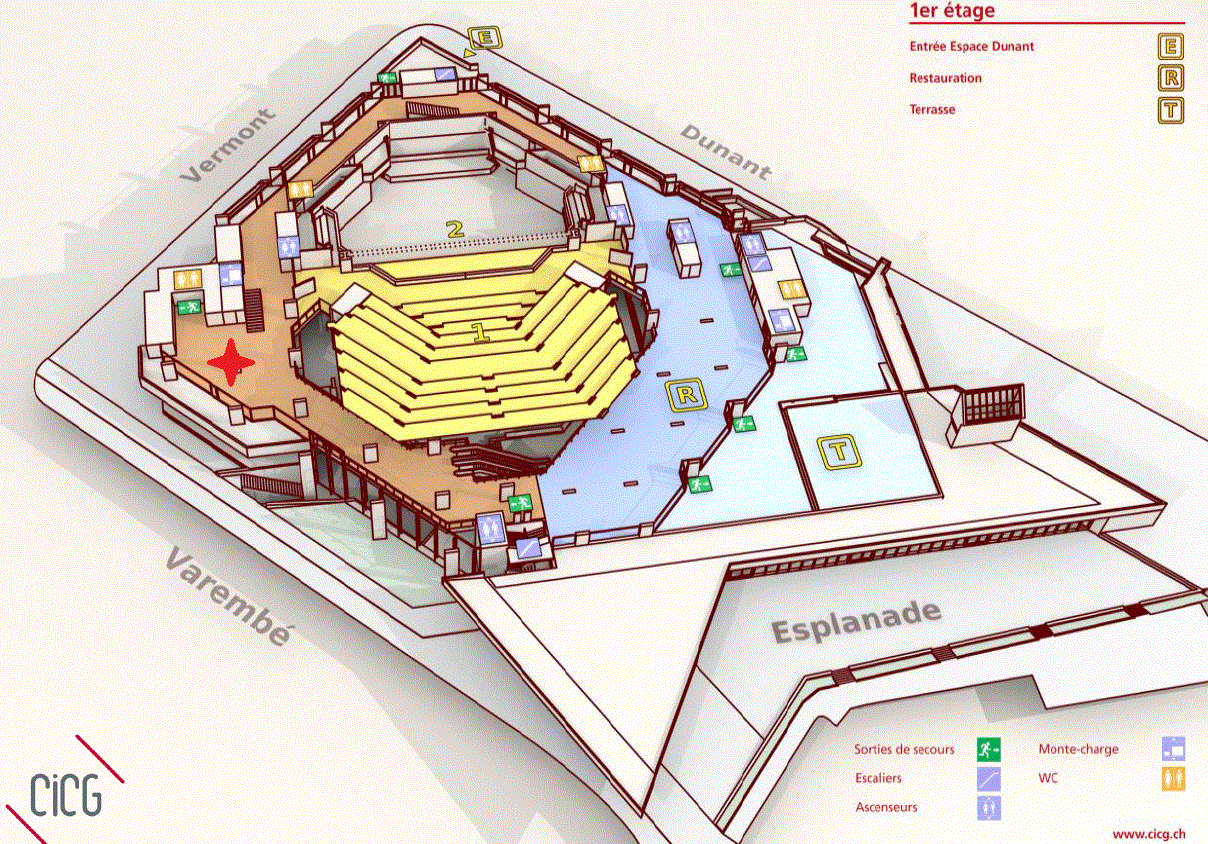 Name/OrganizationRole or RepresentingW.Qu (BoM)R.Giraud (Météo France)Co Monitoring Project Manager Co Monitoring Project ManagerM.Heene (DWD)GSIC OffenbachJ.Hasegawa, Y.Hokase (JMA), P.Wang (CMA),GISC TokyoGISC BeijingD.Thomas (WMO)S.Foreman (WMO)SecretariatSecretariat